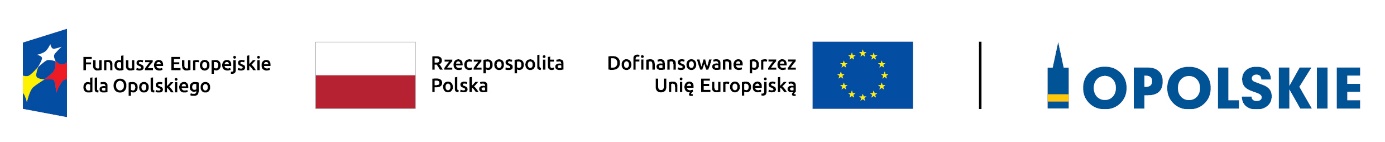 ZAŁĄCZNIK NR 1PROCEDURA OCENY PROJEKTÓW 
W POSTĘPOWANIU KONKURENCYJNYM 
(ZAKRES EFS +)Opole, październik 2023 r.1. Wykaz skrótów i pojęć używanych w dokumencieekspert – osoba o której mowa w rozdziale 17 ustawy wdrożeniowejFEO 2021-2027 – program regionalny Fundusze Europejskie dla Opolskiego 2021-2027IZ FEO 2021-2027 – rozumie się przez to Instytucję Zarządzającą programem regionalnym Fundusze Europejskie dla Opolskiego 2021-2027, tj. Zarząd Województwa Opolskiego (wykonujący swoje zadania przy pomocy pracowników odpowiednich komórek Urzędu Marszałkowskiego).KOP – Komisja Oceny ProjektówLSI 2021-2027– Lokalny System Informatyczny na lata 2021-2027, którego elementem jest Panel Wnioskodawcyportal – portal Funduszy Europejskich pracownik IZ FEO 2021-2027 – rozumie się przez to pracownika zatrudnionego w tych komórkach Instytucji Zarządzającej, które wykonują zadania odpowiednio Instytucji Zarządzającej, w tym pracownika ujętego w liście pracowników IZ FEO 2021-2027 do oceny merytorycznej o której mowa w § 4 ust. 7 Regulaminu pracy Komisji Oceny Projektów oceniającej projekty w ramach EFS+ programu regionalnego FEO 2021-2027 dotyczący postępowania konkurencyjnego. Regulamin KOP – Regulamin pracy Komisji Oceny Projektów oceniającej projekty w ramach EFS+ programu regionalnego FEO 2021-2027 dotyczący postępowania konkurencyjnegostrona internetowa – strona internetowa programu Fundusze Europejskie dla Opolskiego 2021-2027 Ustawa wdrożeniowa - ustawa z dnia 28 kwietnia 2022 r. o zasadach realizacji zadań finansowanych ze środków europejskich w perspektywie finansowej 2021-2027 (Dz. U. 2022 poz. 1079)ZWO- Zarząd Województwa Opolskiego2. Informacje ogólneZa przeprowadzenie oceny projektów odpowiada KOP powoływana zarządzeniem Marszałka Województwa Opolskiego. Szczegółowe informacje dotyczące zasad i trybu pracy KOP opisane zostały w Regulaminie KOP. W skład KOP wchodzi:Przewodniczący KOP (pracownik IZ FEO 2021-2027),Sekretarz KOP (pracownik IZ FEO 2021-2027),Członek KOP (pracownik IZ FEO 2021-2027 lub ekspert).Członek KOP przeprowadza ocenę projektu w oparciu o kryteria wyboru projektów zatwierdzone przez Komitet Monitorujący FEO 2021-2027. Lista wszystkich kryteriów wyboru projektu stanowi załącznik numer 5 do regulaminu wyboru projektów.Ocena projektu dokumentowana jest w postaci wypełnionej przez członka KOP listy sprawdzającej w LSI 2021-2027. Wypełniona w LSI 2021-2027 lista sprawdzająca jest uwierzytelniona przez  członka KOP poprzez:akceptację w systemie EZD lub podpis kwalifikowany lub podpis zaufany (w przypadku pracownika IZ FEO 2021-2027),podpis kwalifikowany lub podpis zaufany (w przypadku eksperta).Ocena projektu pod kątem spełnienia kryteriów wyboru projektów podzielona jest na trzy etapy:ocena formalna,ocena merytoryczna,negocjacje.KOP przekazuje wyniki oceny projektu do IZ FEO 2021-2027, która następnie zatwierdza wyniki oceny.Zatwierdzenie wyniku oceny skutkować może:zakwalifikowaniem projektu do kolejnego etapu oceny,wybraniem projektu do dofinansowania,negatywną oceną projektu.W ramach postępowania konkurencyjnego zastosowanie ma elektroniczna forma komunikacji obejmująca:składanie wniosków o dofinansowanie projektu wyłącznie za pomocą systemu teleinformatycznego LSI 2021-2027 (wnioski o dofinansowanie projektu składane są bez pisma przewodniego), przekazanie wezwania do złożenia wyjaśnień na etapie oceny formalnej lub negocjacji lub do uzupełnienia lub poprawienia wniosku o dofinansowanie projektu na etapie oceny formalnej lub negocjacji oraz pisma informującego o skierowaniu projektu do negocjacji wraz ze wskazaniem obszarów negocjacyjnych za pośrednictwem poczty elektronicznej e-mail (termin określony w wezwaniu liczy się od dnia następującego po dniu przekazania wezwania),przekazanie wnioskodawcy informacji o zatwierdzonym wyniku oceny projektu oznaczającym wybór projektu do dofinansowania albo stanowiącym ocenę negatywną, za pomocą Elektronicznej Platformy Usług Administracji Publicznej (ePUAP).Informację o zatwierdzonym wyniku oceny projektu oznaczającym wybór projektu do dofinansowania albo stanowiącym ocenę negatywną, o której mowa w art. 56 ust. 5 i 6 ustawy wdrożeniowej IZ FEO 2021-2027 przekazuje niezwłocznie wnioskodawcy w formie pisemnej lub w formie elektronicznej. Do doręczenia informacji stosuje się przepisy działu I rozdziału 8 ustawy z dnia 14 czerwca 1960 r. – Kodeks postępowania administracyjnego.W przypadku projektów wybieranych w sposób konkurencyjny dla których podmiot pełniący funkcję IZ FEO 2021-2027 jest wnioskodawcą lub projektów podmiotów powiązanych z tą instytucją w rozumieniu art. 3 ust. 3 załącznika I do rozporządzenia Komisji (UE) nr 651/2014 z dnia 17 czerwca 2014r., uznającego niektóre rodzaje pomocy za zgodne z rynkiem wewnętrznym 
w zastosowaniu art. 107 i 108 Traktatów (Dz. Urz. UE L 187 z 26.06.2014, str. 1, z późn. zm.) oceny spełnienia przez projekty kryteriów, innych niż mające charakter formalny, dokonują eksperci niebędący pracownikami tych instytucji i podmiotów.Uwaga!Na żadnym etapie oceny IZ FEO 2021-2027 nie dokonuje z urzędu korekty oczywistej omyłki pisarskiej lub rachunkowej, o której mowa w art. 55 ust. 3 ustawy wdrożeniowej.Wnioskodawca ma możliwość uzupełniania/poprawiania wniosku o dofinansowanie projektu 
w zakresie oceny kryteriów wyboru projektów na wezwanie IZ FEO 2021-2027 zgodnie 
z procedurą określoną w punktach 3 i 5 niniejszego dokumentu.Uwaga!Wnioski o dofinansowanie projektów składane są wyłącznie w formie elektronicznej, za pośrednictwem systemu teleinformatycznego LSI 2021-2027 (nie jest składana wersja papierowa). Wnioski o dofinansowanie projektów składane są bez pisma przewodniego.3. Etap oceny formalnejOcena formalna wniosków o dofinansowanie projektów rozpoczyna się dzień po zakończeniu naboru wniosków i trwa do 50 dni kalendarzowych od dnia zakończenia naboru wniosków. 
W uzasadnionych przypadkach termin oceny formalnej może zostać przedłużony. Za uzasadniony przypadek można uznać wszelkie sytuacje niezależne od IZ FEO 2021-2027, które uniemożliwiają przeprowadzenie oceny w terminie, jak np. duża liczba złożonych wniosków w ramach ogłoszonego postępowania, wystąpienie siły wyższej. Decyzję o przedłużeniu oceny formalnej podejmuje ZWO. Dopuszcza się wielokrotność takiego postępowania, jeżeli sytuacja tego wymaga. Informacja 
o przedłużeniu terminu oceny formalnej zamieszczana jest na stronie internetowej i portalu.  Ocena formalna danego projektu dokonywana jest przez jednego pracownika IZ FEO 2021-2027 powołanego do składu KOP. Za wyznaczenie danego pracownika IZ FEO 2021-2027 do oceny projektu odpowiada Przewodniczący KOP. Informacja o tym jakie projekty zostały przydzielone do oceny formalnej danemu pracownikowi IZ FEO 2021-2027, znajduje się w protokole cząstkowym 
z prac KOP sporządzanym po etapie oceny formalnej. Ocena formalna dokonywana jest w oparciu 
o kryteria formalne, na podstawie listy sprawdzającej do oceny formalnej w systemie TAK/NIE/NIE DOTYCZY/DO KOREKTY.W trakcie oceny spełnienia kryteriów wyboru projektów, na wezwanie IZ FEO 2021-2027, wnioskodawca może uzupełnić lub poprawić projekt w części dotyczącej spełniania kryteriów wyboru projektów jeżeli zostało to przewidziane w regulaminie wyboru projektów.Wezwanie do uzupełnienia/poprawy wniosku następuje drogą elektroniczną, tj. wezwanie przesyłane jest na adres e-mail podany w punkcie 2.3 wniosku o dofinansowanie projektu. Termin na złożenie uzupełnionego/poprawionego wniosku o dofinansowanie projektu określony 
w ww. wezwaniu liczony jest od dnia następnego po wysłaniu wezwania (bieg terminu nie jest zależny od tego, czy adresat odebrał wiadomość przekazującą wezwanie).Uzupełniony/poprawiony wniosek o dofinansowanie projektu musi zostać podpisany elektronicznie (podpis kwalifikowany lub podpis profilem zaufanym) i następnie wysłany on-line (zgodnie z instrukcją wypełniania wniosku o dofinansowanie projektu znajdującą się w załączniku nr 3 do regulaminu wyboru projektów) za pośrednictwem LSI 2021-2027. Wniosek 
o dofinansowanie projektów składany jest bez pisma przewodniego.Uwaga!LSI 2021-2027 uniemożliwia wysłanie uzupełnionego/poprawionego wniosku o dofinansowanie projektu po wyznaczonym terminie. W związku z powyższym w przypadku gdy wnioskodawca nie złoży w wymaganym terminie korekty wniosku, ocenie podlega wersja wniosku, która została przekazana do uzupełnienia/poprawy.Jeżeli wnioskodawca uzupełni/poprawi wniosek o dofinansowanie projektu niezgodnie 
z wezwaniem, ocenie podlega projekt na podstawie złożonej korekty wniosku. Jeśli uzupełniony/poprawiony wniosek o dofinansowanie projektu zostanie złożony przez wnioskodawcę w wymaganym terminie jednak nie będzie poprawnie podpisany, wówczas istnieje możliwość uzupełnienia/poprawy w zakresie podpisu elektronicznego.IZ FEO 2021-2027 w trakcie uzupełniania/poprawiania projektu zapewnia równe traktowanie wnioskodawców.IZ FEO 2021-2027 może również wezwać wnioskodawcę do złożenia wyjaśnień dotyczących zapisów zawartych we wniosku w zakresie spełnienia kryteriów formalnych. Wezwanie do złożenia wyjaśnień zapisów zawartych we wniosku o dofinansowanie projektu następuje drogą elektroniczną, tj. wezwanie przesyłane jest na adres e-mail podany w punkcie 2.3 wniosku 
o dofinansowanie projektu. Termin na złożenie wyjaśnień zapisów zawartych we wniosku 
o dofinansowanie projektu określony w ww. wezwaniu liczony jest od dnia następnego po wysłaniu wezwania (bieg terminu nie jest zależny od tego, czy adresat odebrał wiadomość przekazującą wezwanie). Odpowiedź na ww. wezwanie, tj. pismo podpisane elektronicznie (podpis kwalifikowany lub zaufany), wnioskodawca przekazuje na wskazany przez IZ FEO 2021-2027 adres e-mail. Uwaga!Nieprzysłanie przez wnioskodawcę wyjaśnień we wskazanym terminie skutkuje oceną projektu jedynie w oparciu o zapisy wniosku o dofinansowanie projektu. Jeśli pismo z wyjaśnieniami zostanie przesłane przez wnioskodawcę w wymaganym terminie, jednak nie będzie poprawnie podpisane, wówczas istnieje możliwość uzupełnienia/poprawy w zakresie podpisu elektronicznego.W wyniku przeprowadzonej oceny formalnej projekt może zostać oceniony:pozytywnie, w przypadku gdy spełnia wszystkie wymagane kryteria formalne (żadne kryterium formalne nie zostało ocenione negatywnie),negatywnie, w przypadku gdy co najmniej jedno kryterium formalne zostało ocenione negatywnie.W przypadku oceny negatywnej projektu, wnioskodawca otrzyma informację o zatwierdzonym wyniku oceny projektu, stanowiącym ocenę negatywną, w formie pisemnej lub w formie elektronicznej. Do doręczenia informacji stosuje się przepisy działu I rozdziału 8 ustawy z dnia 14 czerwca 1960 r. – Kodeks postępowania administracyjnego.Informacja o dokonanej ocenie formalnej wszystkich projektów zamieszczana jest w protokole cząstkowym z prac KOP sporządzanym po etapie oceny formalnej i zatwierdzanym przez Przewodniczącego KOP. Załącznikiem do ww. protokołu jest lista wszystkich projektów ocenionych na etapie oceny formalnej z wyróżnieniem projektów:ocenionych pozytywnie, czyli skierowanych do II etapu oceny, tj. oceny merytorycznej,ocenionych negatywnie.Sekretarz KOP przekazuje IZ FEO 2021-2027 wyniki oceny celem ich zatwierdzenia. Zatwierdzenie wyników odbywa się poprzez podpisanie przez osobę upoważnioną listy ocenionych projektów. Osobą upoważnioną do podpisania listy ocenionych projektów jest Zastępca Dyrektora Departamentu Programowania Funduszy Europejskich. Dzień zatwierdzenia ww. listy jest dniem zakończenia etapu oceny formalnej.Niezwłocznie po zakończeniu etapu oceny formalnej IZ FEO 2021-2027 zamieszcza na stronie internetowej oraz na portalu listę projektów, które zostały skierowane do etapu oceny merytorycznej.4. Etap oceny merytorycznejProjekty pozytywnie ocenione pod względem formalnym poddawane są ocenie merytorycznej, która trwa do 50 dni kalendarzowych od dnia następnego po zakończeniu etapu oceny formalnej.
W uzasadnionych przypadkach termin oceny merytorycznej może zostać przedłużony. Za uzasadniony przypadek można uznać wszelkie sytuacje niezależne od IZ FEO 2021-2027, które uniemożliwiają przeprowadzenie oceny w terminie, jak np. duża liczba złożonych wniosków 
w ramach ogłoszonego postępowania, wystąpienie siły wyższej. Decyzję o przedłużeniu oceny merytorycznej podejmuje ZWO. Dopuszcza się wielokrotność takiego postępowania, jeżeli sytuacja tego wymaga. Informacja o przedłużeniu terminu oceny merytorycznej zamieszczana jest na stronie internetowej i portalu.  Ocena merytoryczna danego projektu dokonywana jest przez dwóch członków KOP powołanych do składu KOP, którzy tworzą parę oceniających. Para oceniających może składać się z:2 pracowników IZ FEO 2021-2027,2 ekspertów,pracownika IZ FEO 2021-2027 oraz eksperta.  Liczba członków KOP dokonujących oceny merytorycznej projektów uzależniona jest każdorazowo od liczby projektów skierowanych do oceny merytorycznej lub innych zaistniałych okoliczności (np. stopnia złożoności projektów). O liczbie członków KOP dokonujących oceny merytorycznej  
w danym postępowaniu decyduje Przewodniczący KOP. Przewodniczący KOP wyznacza osoby, które dokonają oceny merytorycznej projektów, z kolei dobór członków KOP do par oceniających oraz przydzielenie projektów do oceny dla danej pary oceniających odbywa się w drodze losowania. Losowanie odbywa się zgodnie z procedurą opisaną w Regulaminie KOP.Informacja o tym jakie projekty zostały przydzielone do oceny merytorycznej danym członkom KOP znajduje się w protokole cząstkowym z prac KOP sporządzanym po etapie oceny merytorycznej.Ocena odbywa się w oparciu o kryteria merytoryczne znajdujące się w załączniku nr 5 do regulaminu wyboru projektów, na podstawie listy sprawdzającej do oceny merytorycznej 
w systemie: TAK/NIE/NIE DOTYCZY/DO NEGOCJACJI (kryteria merytoryczne bezwzględne),Punktowym (kryteria punktowane oceniane poprzez przypisanie danemu kryterium określonej liczby punktów pomnożonej przez wagę).Przyznanie kryterium oceny DO NEGOCJACJI oznacza, że dane kryterium zostało ocenione pozytywnie z zastrzeżeniem:konieczności spełnienia odnoszących się do tego kryterium warunków jakie musi spełnić projekt, aby móc otrzymać dofinansowanie, i/lub konieczności uzyskania informacji i wyjaśnień wątpliwości dotyczących zapisów wniosku 
o dofinansowanie projektu.Z zastrzeżeniem mogą być ocenione jedynie kryteria merytoryczne bezwzględne o czym świadczą odpowiednie zapisy w definicjach ww. kryteriów. Kryteria merytoryczne punktowane nie mogą zostać ocenione z zastrzeżeniem, co oznacza, że kryteria te nie podlegają negocjacjom. Dla kryteriów ocenionych z zastrzeżeniem w listach sprawdzających oceniający określają szczegółowo zakres:uzupełnień/poprawek jakie należy dokonać we wniosku i/lubinformacji/wyjaśnień jakie należy uzyskać od wnioskodawcy.Wymagane uzupełnienia, poprawki, informacje lub wyjaśnienia w odniesieniu do danego kryterium mogą być formułowane przez jednego lub przez obu oceniających. Uwaga!Uzupełnienie/poprawa wniosku oraz uzyskiwanie informacji/składanie wyjaśnień w zakresie kryteriów merytorycznych odbywa się na etapie negocjacji. Na etapie oceny merytorycznej nie ma możliwości uzupełnienia/poprawy wniosku i/lub uzyskiwania informacji/składania wyjaśnień. W wyniku przeprowadzonej oceny merytorycznej projekt może zostać:Oceniony pozytywnie w przypadku gdy spełnia wszystkie wymagane kryteria merytoryczne bezwzględne i uzyskał wymagane minimum punktowe, tj. 60% maksymalnej możliwej do zdobycia liczby punktów.Skierowany do negocjacji w przypadku gdy co najmniej jedno kryterium merytoryczne bezwzględne zostało ocenione z zastrzeżeniem, żadne kryterium merytoryczne bezwzględne nie zostało negatywnie ocenione i projekt uzyskał wymagane minimum punktowe, tj. 60% maksymalnej możliwej do zdobycia liczby punktów.Oceniony negatywnie w przypadku gdy co najmniej jedno kryterium merytoryczne bezwzględne zostało ocenione negatywnie i/lub projekt nie uzyskał wymaganego minimum punktowego, tj. 60% maksymalnej możliwej do zdobycia liczby punktów.Za znaczną rozbieżność w ocenie projektu dokonanej przez 2 osoby oceniające należy uznać sytuację, w której spełniony jest co najmniej jeden z niżej wymienionych warunków:jeden z oceniających dokonał oceny chociażby jednego kryterium merytorycznego bezwzględnego na „TAK” lub skierował projekt do negocjacji w zakresie tego kryterium, natomiast drugi oceniający to samo kryterium ocenił na „NIE” (Ocena merytoryczna 
w systemie TAK/NIE/NIE DOTYCZY/DO NEGOCJACJI),ocena punktowa jednego z dwóch oceniających jest oceną negatywną ze względu na nieosiągnięcie wymaganej liczby punktów (60 % możliwych do zdobycia punktów ogółem), a ocena punktowa drugiego oceniającego jest oceną pozytywną (tj. projekt uzyskuje łącznie min. 60% możliwych do zdobycia punktów ogółem).W przypadku wystąpienia znacznej rozbieżności w ocenie, projekt jest poddawany ocenie trzeciego oceniającego. Ostatecznym wynikiem oceny projektu jest ocena na podstawie dwóch list sprawdzających, w których nie występują znaczne rozbieżności w ocenie projektu, o których mowa powyżej. W przypadku gdy ocena trzeciego oceniającego nie daje rozstrzygnięcia (w dalszym ciągu występują rozbieżności) powoływany jest kolejny oceniający.  W przypadku oceny negatywnej projektu, wnioskodawca otrzyma informację o zatwierdzonym wyniku oceny projektu, stanowiącym ocenę negatywną, w formie pisemnej lub w formie elektronicznej. Do doręczenia informacji stosuje się przepisy działu I rozdziału 8 ustawy z dnia 14 czerwca 1960 r. – Kodeks postępowania administracyjnego.Informacja o dokonanej ocenie merytorycznej wszystkich projektów zamieszczana jest w protokole cząstkowym z prac KOP sporządzanym po etapie oceny merytorycznej zatwierdzanym przez Przewodniczącego KOP. Załącznikiem do ww. protokołu jest lista wszystkich projektów ocenionych na etapie oceny merytorycznej z wyróżnieniem projektów:ocenionych pozytywnie, czyli skierowanych do rozstrzygnięcia,ocenionych z zastrzeżeniem, czyli skierowanych do III etapu oceny tj. negocjacji,ocenionych negatywnie.Sekretarz KOP przekazuje IZ FEO 2021-2027 wyniki oceny celem ich zatwierdzenia. Zatwierdzenie wyników odbywa się poprzez podpisanie przez osobę upoważnioną listy ocenionych projektów. Osobą upoważnioną do podpisania listy ocenionych projektów jest Zastępca Dyrektora Departamentu Programowania Funduszy Europejskich. Dzień zatwierdzenia ww. listy jest dniem zakończenia etapu oceny merytorycznej. Niezwłocznie po zakończeniu etapu oceny merytorycznej IZ FEO 2021-2027 zamieszcza na stronie internetowej oraz na portalu listę projektów, które zostały skierowane do etapu negocjacji i/lub bezpośrednio do rozstrzygnięcia (jeśli dotyczy).5. Etap negocjacjiProjekty ocenione pozytywnie z zastrzeżeniem pod względem merytorycznym przekazane są do etapu negocjacji, który trwa do 50 dni kalendarzowych od daty zakończenia etapu oceny merytorycznej. W uzasadnionych przypadkach termin negocjacji może zostać przedłużony. Za uzasadniony przypadek można uznać wszelkie sytuacje niezależne od IZ FEO 2021-2027, które uniemożliwiają przeprowadzenie oceny w terminie, jak np. duża liczba złożonych wniosków 
w ramach ogłoszonego postępowania, wystąpienie siły wyższej. Decyzję o przedłużeniu negocjacji podejmuje ZWO. Dopuszcza się wielokrotność takiego postępowania, jeżeli sytuacja tego wymaga. Informacja o przedłużeniu terminu negocjacji zamieszczana jest na stronie internetowej i portalu.  Negocjacje stanowią proces uzyskiwania informacji i/lub wyjaśnień i/lub poprawy i/lub uzupełniania przez wnioskodawcę wniosku o dofinansowanie projektu w oparciu o uwagi dotyczące spełnienia kryteriów merytorycznych bezwzględnych dla których przewidziano ocenę 
z zastrzeżeniem wniesione przez oceniających i ewentualnie przez Przewodniczącego KOP. Uwaga!Negocjacje prowadzoną są tylko i wyłącznie w formie korespondencyjnej drogą elektroniczną. 
IZ FEO 2021-2027 nie przewiduje prowadzenia negocjacji w formie ustnej (spotkania 
z wnioskodawcami). Negocjacje projektu zakończone zostają weryfikacją projektu pod względem zerojedynkowego kryterium negocjacyjnego w zakresie spełnienia warunków postawionych przez oceniających 
i ewentualnie Przewodniczącego KOP i ewentualnie wynikających z ustaleń podjętych w toku negocjacji.Negocjacje prowadzone są co do zasady do wyczerpania kwoty przeznaczonej na dofinansowanie projektów w postępowaniu poczynając od projektu, który uzyskał najwyższą liczbę punktów na etapie oceny merytorycznej i został skierowany do negocjacji.W przypadku, gdy kilka projektów uzyska taką samą ocenę punktową, a nie jest możliwe wszczęcie negocjacji w odniesieniu do wszystkich tych projektów, o kolejności projektów, z którymi możliwe jest podjęcie negocjacji decyduje liczba punktów uzyskana w ramach kryteriów rozstrzygających (kryteria te zostały wymienione w punkcie 6 niniejszego dokumentu).IZ FEO 2021-2027 może podjąć decyzję o prowadzeniu negocjacji z większą liczbą projektów (których wartość dofinansowania przekracza dostępną alokację), przy czym w takim przypadku liczba tych projektów nie może być większa niż 3. Ewentualne dofinansowanie tych projektów będzie możliwe np. w sytuacji, gdy w wyniku przeprowadzonych negocjacji projektów mieszczących się w ramach dostępnej alokacji uwolniły się środki finansowe lub w sytuacji niepodpisania umowy 
o dofinansowanie/rozwiązania umowy o dofinansowanie z którymś z wnioskodawców, którego projekt posiadał wyższą liczbę punktów i jego wartość dofinansowania mieściła się w ramach dostępnej alokacji.Negocjacje przeprowadzane są przez wyznaczonych przez Przewodniczącego KOP członków KOP. Informacja o tym jakie projekty zostały przydzielone do negocjacji danym członkom KOP znajduje się w protokole cząstkowym z prac KOP sporządzanym po etapie negocjacji.W ramach postępowania konkurencyjnego negocjacjom podlegają kryteria merytoryczne uniwersalne bezwzględne i kryteria merytoryczne szczegółowe bezwzględne dla których w definicji przewidziano możliwość pozytywnej oceny z zastrzeżeniem:konieczności spełnienia odnoszących się do tego kryterium warunków jakie musi spełnić projekt, aby móc otrzymać dofinansowanie, lub/i konieczności uzyskania informacji i wyjaśnień wątpliwości dotyczących zapisów wniosku 
o dofinansowanie projektu.Uwaga!Negocjacjom nie podlegają kryteria punktowane!W sytuacji otrzymania przez projekt oceny z zastrzeżeniem dla co najmniej jednego kryterium merytorycznego bezwzględnego, IZ FEO 2021-2027 przekazuje wnioskodawcy drogą elektroniczną na adres e-mail podany w punkcie 2.3 wniosku o dofinansowanie pismo informujące 
o skierowaniu projektu do negocjacji wraz ze wskazaniem warunków negocjacyjnych wynikających z uwag oceniających wskazanych w listach sprawdzających w zakresie oceny merytorycznej oraz  uwag wskazanych przez Przewodniczącego KOP (jeśli dotyczy). W piśmie przekazującym warunki negocjacyjne wskazywany jest termin w jakim wnioskodawca zobowiązany jest do przekazania odpowiedzi. Termin liczony jest od dnia następnego po wysłaniu pisma (bieg terminu nie jest zależny od tego, czy adresat odebrał wiadomość przekazującą pismo). W odpowiedzi wnioskodawca przekazuje podpisane elektronicznie pismo (podpis zaufany lub kwalifikowany) powiadamiające o podjęciu bądź odstąpieniu od negocjacji i zawierające stanowisko wnioskodawcy odnośnie wskazanych warunków negocjacyjnych. Pismo należy przekazać na adres e-mail wskazany w piśmie informującym o skierowaniu projektu do negocjacji. Uwaga!Nieterminowe przekazanie pisma jest równoznaczne z niewyrażeniem zgody na podjęcie negocjacji, co skutkuje negatywną oceną projektu. Jeśli pismo ze stanowiskiem wnioskodawcy zostanie przesłane przez wnioskodawcę w wymaganym terminie, jednak nie będzie poprawnie podpisane, wówczas istnieje możliwość uzupełnienia/poprawy w zakresie podpisu elektronicznego.Na podstawie korespondencji przekazanej przez wnioskodawcę oraz w oparciu o warunki negocjacyjne oraz ewentualne ustalenia podjęte w toku negocjacji przygotowywany jest dla każdego projektu oddzielnie protokół z przeprowadzonych negocjacji. W protokole należy zawrzeć informacje dotyczące przebiegu negocjacji projektu, w tym należy wskazać jakie uzupełnienia i/lub poprawki wynikające z negocjacji należy wprowadzić do wniosku o dofinansowanie projektu.Na podstawie protokołu wnioskodawca wzywany jest do uzupełnienia/poprawy wniosku 
o dofinansowanie projektu. W przypadku gdy w wyniku przeprowadzonych negocjacji nie jest konieczne uzupełnienie/poprawa wniosku o dofinansowanie projektu, stosowna informacja w tym zakresie ujmowana jest w protokole z przeprowadzonych negocjacji. IZ FEO 2021-2027 przekazuje wnioskodawcy informację o braku konieczności uzupełnienia/poprawy wniosku o dofinansowanie projektu na etapie negocjacji.  Wezwanie do uzupełnienia/poprawy wniosku w zakresie wynikającym z zapisów protokołu następuje drogą elektroniczną, tj. wezwanie przesyłane jest na adres e-mail podany w punkcie 2.3 wniosku o dofinansowanie projektu. Termin na złożenie uzupełnionego/poprawionego wniosku o dofinansowanie projektu określony w ww. wezwaniu liczony jest od dnia następnego po wysłaniu wezwania (bieg terminu nie jest zależny od tego, czy adresat odebrał wiadomość przekazującą wezwanie).  Uwaga! LSI 2021-2027 uniemożliwia wysłanie uzupełnionego/poprawionego wniosku o dofinansowanie projektu po wyznaczonym terminie. W związku z powyższym w przypadku, gdy wnioskodawca nie złoży w wymaganym terminie korekty wniosku, kryterium negocjacyjne będzie podlegało ocenie w oparciu o  wersję wniosku o dofinansowanie projektu, która została przekazana wnioskodawcy do uzupełnienia lub poprawy.Uzupełniony/poprawiony wniosek o dofinansowanie projektu musi zostać podpisany elektronicznie  i następnie wysłany on-line (zgodnie z instrukcją znajdującą się w załączniku nr 4 do regulaminu wyboru projektów) za pośrednictwem LSI 2021-2027. Wniosek o dofinansowanie projektów składany jest bez pisma przewodniego.Na podstawie uzupełnionego/poprawionego wniosku o dofinansowanie projektu oraz w oparciu 
o zapisy protokołu z przeprowadzonych negocjacji wyznaczony przez Przewodniczącego KOP członek KOP dokonuje oceny kryterium negocjacyjnego. W ramach weryfikacji kryterium negocjacyjnego w zależności od zakresu prowadzonych negocjacji sprawdzeniu podlega czy:skorygowany wniosek o dofinansowanie projektu został podpisany w sposób zgodny 
z Instrukcją wypełniania wniosku o dofinansowanie projektu w ramach programu 
regionalnego Fundusze Europejskie dla Opolskiego 2021-2027 (EFS+) (jeśli dotyczy),do wniosku zostały wprowadzone uzupełnienia i poprawki wynikające z warunków 
negocjacyjnych i ustaleń podjętych w toku negocjacji (jeśli dotyczy), podczas negocjacji KOP uzyskała wymagane wyjaśnienia i/lub informacje wynikające 
z warunków negocjacyjnych i ustaleń podjętych w toku negocjacji (jeśli dotyczy) oraz czy przekazane wyjaśnienia i/lub informacje zostały zaakceptowane przez KOP, do wniosku nie wprowadzono zmian innych niż wynikające z warunków negocjacyjnych 
i ustaleń podjętych w toku negocjacji (jeśli dotyczy).Jeśli odpowiedź na którekolwiek z pytań 1-4  jest negatywna to projekt nie spełnia kryterium negocjacyjnego i otrzymuje ocenę negatywną. Jeśli uzupełniony/poprawiony wniosek o dofinansowanie projektu zostanie złożony przez wnioskodawcę w wymaganym terminie jednak nie będzie poprawnie podpisany, wówczas istnieje możliwość uzupełnienia/poprawy w zakresie podpisu elektronicznego.Uwaga!Projekt otrzymuje ocenę negatywną również w przypadku, gdy z uwagi na wyczerpanie kwoty przeznaczonej na dofinansowanie projektów w naborze, nie mogły zostać podjęte negocjacje projektu.W wyniku przeprowadzonych negocjacji projekt może zostać oceniony:pozytywnie w przypadku spełnienia kryterium negocjacyjnego.negatywnie w przypadku niespełnienia kryterium negocjacyjnego.Informacja o przeprowadzonych negocjacjach wszystkich projektów zamieszczana jest w protokole cząstkowym z prac KOP sporządzanym po etapie negocjacji zatwierdzanym przez Przewodniczącego KOP. Załącznikiem do ww. protokołu jest lista projektów, które były skierowane do negocjacji 
z wyróżnieniem projektów:ocenionych pozytywnie w przypadku spełnienia kryterium negocjacyjnego,ocenionych negatywnie w przypadku niespełnienia kryterium negocjacyjnego.Sekretarz KOP przekazuje IZ FEO 2021-2027 wyniki oceny celem ich zatwierdzenia. Zatwierdzenie wyników odbywa się poprzez podpisanie przez osobę upoważnioną listy ocenionych projektów. Osobą upoważnioną do podpisania listy ocenionych projektów jest Zastępca Dyrektora Departamentu Programowania Funduszy Europejskich. Dzień zatwierdzenia ww. listy jest dniem zakończenia etapu negocjacji. Niezwłocznie po zakończeniu etapu negocjacji IZ FEO 2021-2027 zamieszcza na stronie internetowej oraz na portalu listę projektów pozytywnie ocenionych na etapie negocjacji. KOP po zakończeniu etapu negocjacji przygotowuje protokół końcowy z prac KOP do którego załącznikiem jest lista uwzględniająca wyniki oceny wszystkich projektów. 5. Protokół końcowy z prac KOPPo zakończeniu prac KOP, Sekretarz KOP dokonuje weryfikacji kompletności dokumentacji sporządzanej przez członków KOP, a następnie sporządza protokół końcowy wraz z listą uwzględniającą wyniki oceny formalnej i merytorycznej oraz negocjacji wszystkich projektów.Listę ocenionych projektów Sekretarz KOP przekazuje IZ FEO 2021-2027 celem zatwierdzenia. Zatwierdzenie odbywa się poprzez podpisanie przez osobę upoważnioną listy ocenionych projektów. Osobą upoważnioną do podpisania listy ocenionych projektów jest Zastępca Dyrektora Departamentu Programowania Funduszy Europejskich .6. RozstrzygnięcieNa podstawie opracowanej przez KOP listy uwzględniającej wyniki oceny wszystkich projektów, stanowiącej załącznik do protokołu końcowego z prac KOP oraz w oparciu o dostępną alokację, Zarząd Województwa Opolskiego podejmuje uchwałę o rozstrzygnięciu postępowania konkurencyjnego, a w konsekwencji o wyborze projektów do dofinansowania i/lub nieudzieleniu dofinansowania w związku z negatywną oceną projektów.
Do dofinansowania wybierane są projekty, które uzyskały najwyższą liczbę punktów (co najmniej 60% maksymalnej możliwej do zdobycia liczby punktów) i mieszczą się w ramach dostępnej alokacji oraz:spełniają wszystkie kryteria merytoryczne bezwzględne (projekty, które po etapie oceny merytorycznej zostały skierowane do rozstrzygnięcia z pominięciem etapu negocjacji) lubspełniają kryterium negocjacyjne (projekty, z którymi podjęto negocjacje).W przypadku gdy dwa lub więcej projektów skierowanych do rozstrzygnięcia spełniają wszystkie bezwzględne kryteria wyboru projektów oraz uzyskają taką samą liczbę punktów (co najmniej 60 % maksymalnej możliwej do zdobycia liczby punktów), ale ze względu na wielkość alokacji wszystkie 
z nich nie mogą zostać wybrane do dofinansowania, o możliwości dofinansowania projektu decyduje liczba punktów uzyskana w ramach kryteriów rozstrzygających. tj.:„Trafność doboru i opisu zadań przewidzianych do realizacji w ramach projektu”,„Poprawność sporządzenia budżetu projektu”.Punktacja uzyskana za spełnienie kryterium pn. „Trafność doboru i opisu zadań przewidzianych do realizacji w ramach projektu” jest rozstrzygająca w pierwszej kolejności, a w sytuacji gdy nie jest to skuteczne, w drugiej kolejności brana jest pod uwagę punktacja za spełnienie drugiego kryterium, pn. „Poprawność sporządzenia budżetu projektu”.Projekt otrzymuje ocenę negatywną jeśli:nie spełnił co najmniej jednego wymaganego kryterium formalnego,otrzymał w wyniku oceny mniej niż 60% maksymalnej możliwej do zdobycia liczby punktów i/lub nie spełnił co najmniej jednego kryterium merytorycznego bezwzględnego, otrzymał min. 60% maksymalnej liczby punktów, ale nie spełnił co najmniej jednego  kryterium merytorycznego bezwzględnego (projekt nie został skierowany do etapu negocjacji),otrzymał min. 60% maksymalnej możliwej do zdobycia liczby punktów, ale nie spełnił kryterium negocjacyjnego (w przypadku projektu, z którym podjęto negocjacje),otrzymał min. 60% maksymalnej możliwej do zdobycia liczby punktów i spełnił wszystkie wymagane kryteria merytoryczne bezwzględne (projekt nie został skierowany do etapu negocjacji) jednak kwota przeznaczona na jego dofinansowanie w postępowaniu nie wystarcza na wybranie go do dofinansowania,otrzymał min. 60% maksymalnej możliwej do zdobycia liczby punktów i spełnił kryterium negocjacyjne (w przypadku projektu, z którym podjęto negocjacje) jednak kwota przeznaczona na jego dofinansowanie w postępowaniu nie wystarcza na wybranie go do dofinansowania. Po przyjęciu przez ZWO uchwały o rozstrzygnięciu postępowania konkurencyjnego, IZ FEO 2021-2027 upublicznia na stronie internetowej oraz na portalu informację o wynikach postępowania, tj.: informację o projektach:wybranych do dofinansowania,ocenionych negatywnie.Wnioskodawca otrzyma informację o zatwierdzonym wyniku oceny projektu oznaczającym wybór projektu do dofinansowania albo stanowiącym ocenę negatywną, w formie pisemnej lub w formie elektronicznej. Do doręczenia informacji stosuje się przepisy działu I rozdziału 8 ustawy z dnia 14 czerwca 1960 r. – Kodeks postępowania administracyjnego.Po zakończeniu postępowania w zakresie wyboru projektów do dofinansowania IZ FEO 2021-2027 niezwłocznie podaje do publicznej wiadomości na stronie internetowej oraz na portalu informację o składzie KOP, ze wskazaniem osób, które uczestniczyły w ocenie projektów w charakterze ekspertów.Wnioskodawca, którego projekt został oceniony negatywnie na którymkolwiek z etapów oceny, ma prawo w terminie 14 dni od dnia otrzymania informacji o jego niezakwalifikowaniu do kolejnego etapu oceny lub niewybraniu do dofinansowania (w tym z uwagi na wyczerpanie kwoty przeznaczonej na dofinansowanie projektów w ramach postępowania konkurencyjnego), złożyć pisemny protest do IZ FEO 2021-2027. Jednakże wyczerpanie kwoty przeznaczonej na dofinansowanie projektów w ramach postępowania konkurencyjnego nie może stanowić wyłącznej przesłanki wniesienia protestu. Szczegółowe informacje dotyczące procedury odwoławczej zostały opisane w Rozdziale 16 ustawy wdrożeniowej.IZ po wybraniu projektu do dofinansowania może ponownie skierować projekt do oceny. Odbywa się to zgodnie z art. 61 ust. 8 ustawy wdrożeniowej. Jeżeli IZ po wybraniu projektu do dofinansowania, a przed zawarciem umowy o dofinansowanie projektu albo podjęciem decyzji o dofinansowaniu projektu poweźmie wiedzę o okolicznościach mogących mieć negatywny wpływ na wynik oceny projektu, ponownie kieruje projekt do oceny w stosownym zakresie, o czym informuje wnioskodawcę. Przepisy rozdziału 14 i rozdziału 16 ustawy wdrożeniowej stosuje się odpowiednio.